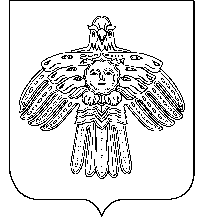 «УЛЫС  ОДЕС»  КАР  ОВМÖДЧÖМИНСА  СÖВЕТСОВЕТ  ГОРОДСКОГО  ПОСЕЛЕНИЯ  «НИЖНИЙ  ОДЕС»              ____________________________________________________________________ КЫВКÖРТÖД                                   РЕШЕНИЕ 20 июля 2018 года                                                                                      № XVIII-80О результатах проведённой проверки соблюдения лицами, замещающими муниципальные должности в Совете городского поселения «Нижний Одес» ограничений, запретов, обязательств, правил служебного (должностного) поведения, установленных законодательством  в целях противодействия коррупции.           В соответствии с частью 71 статьи 40 федерального закона от 6 октября 2003 г. №131-ФЗ «Об общих принципах организации местного самоуправления в Российской Федерации», частью 4, 42	статьи 121 Федерального закона от 25 декабря 2008 г. №273-ФЗ «О противодействии коррупции», часть 1 статьи 3 Федерального закона от 3 декабря 2012 г. № 230-ФЗ «О контроле за соответствием расходов лиц, замещающих государственные должности, и иных лиц их доходами», статьи 43, 45 Закона Республики Коми от 29 сентября 2008 г. № 82-РЗ «О противодействии коррупции в Республике Коми». На основании письма Руководителя Администрации Главы Республики Коми Порядина М.Ю. от 08.05.2018 года №1387-03-1-41, в соответствии с порядком утвержденным постановлением администрации городского поселения «Нижний Одес» от 20 апреля 2018г. №124. Совет городского поселения «Нижний Одес» решил:Принять к сведению доклад о результатах проведенной проверки соблюдения лицами, замещающими муниципальные должности в Совете городского поселения «Нижний Одес» ограничений, запретов, обязательств, правил служебного (должностного) поведения, установленных законодательством в целях противодействия коррупции;Предупредить депутатов Совета городского поселения «Нижний Одес» о персональной ответственности и недопустимости нарушения требований закона №273-ФЗ.Глава городского поселения «Нижний Одес» -                             Н.П.Чистовапредседатель Совета поселения                                                          